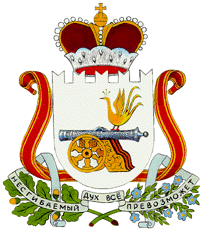 АДМИНИСТРАЦИЯНовомихайловского сельского поселенияМонастырщинского района Смоленской области                                             П О С Т А Н О В Л Е Н И Еот 26.01.2014г.    № 2  Об утверждении  профессиональных квалификационных групп профессий рабочих Администрации Новомихайловскогосельского поселения Монастырщинского  районаСмоленской области В соответствии с постановлением Администрации Смоленской области от 24.09.2008 № 517 «О введении новых систем оплаты труда работников областных государственных учреждений» , с постановлением Администрации Смоленской области от 22.10.2008 № 595 «Об установлении базовых окладов (базовых должностных окладов) по  профессиональным квалификационным группам профессий рабочих  и должностей служащих  областных государственных учреждений»     Администрация Новомихайловского сельского поселения Монастырщинского района Смоленской области  п о с т а н о в л я е т   :          1.Утвердить следующие профессиональные квалификационные  группы профессии рабочих Администрации Новомихайловского сельского поселения Монастырщинского района Смоленской области     2. Утвердить  размеры базовых окладов (базовых должностных окладов) профессиональным квалификационным  группам профессий рабочих Администрации Новомихайловского сельского поселения Монастырщинского района Смоленской области 3. Настоящее постановление   распространяет свое действие на правоотношения, возникшие с 1 января 2015 года. Глава муниципального образованияНовомихайловского сельского поселенияМонастырщинского района Смоленской области                                                                       С.В.Иванов№ п/пНаименование профессиональной квалификационной группыКвалификационный уровеньНаименование профессии1Общеотраслевые профессии рабочих первого уровняОбщеотраслевые профессии рабочих второго уровняI квалификационный уровеньI квалификационный уровеньСторож, уборщик служебных помещенийводительНаименование должности       квалификационный уровеньРазмер базового оклада  (рублей)          Наименование должности                 Сторож  1 квалификационный уровень3064Уборщик служебных помещений                         1 квалификационный уровень3064Истопник1 квалификационный уровень3064Водитель1 квалификационный уровень3569